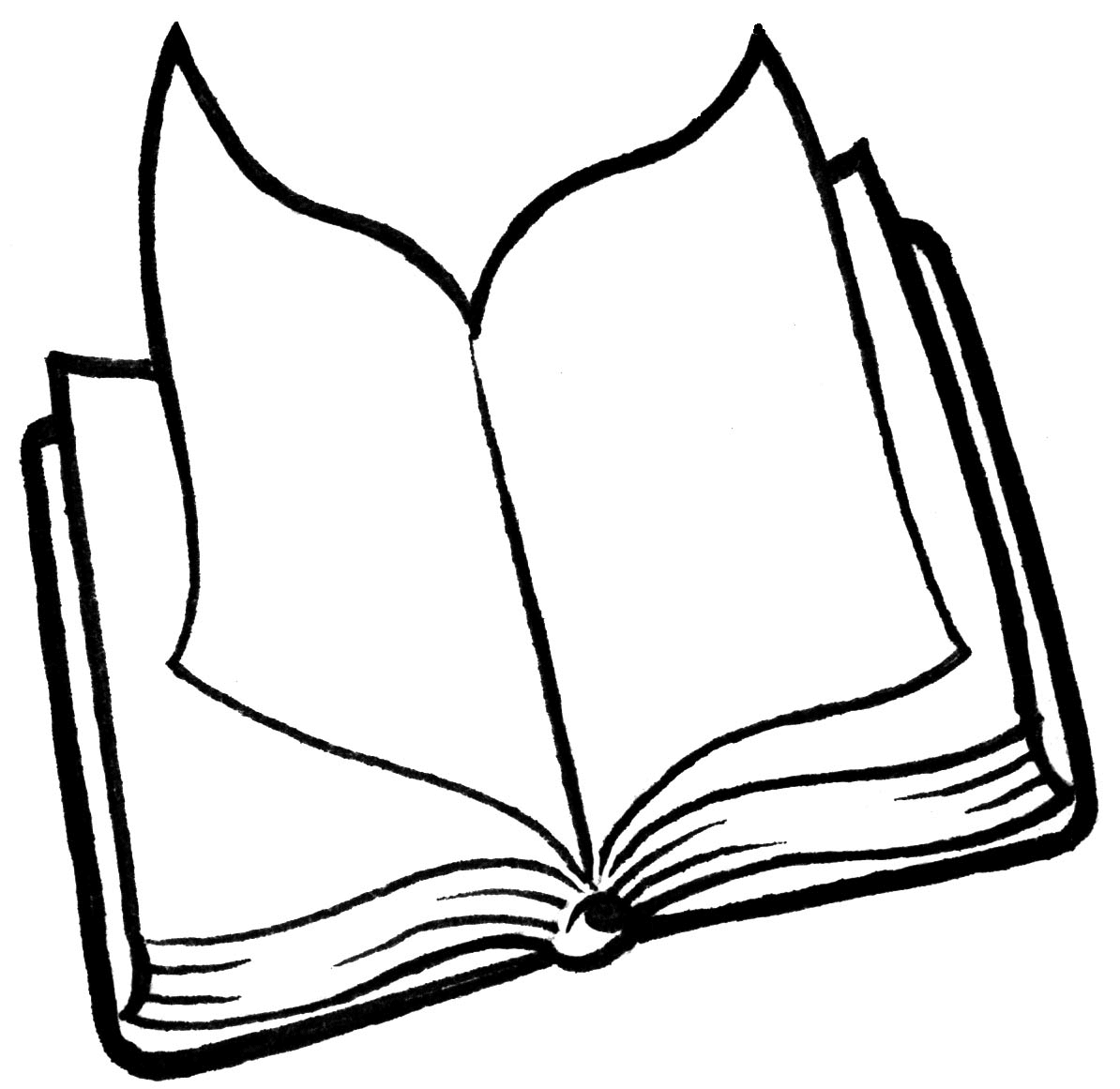 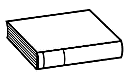 ❶ 	 Lis  les deux premiers textes dans ton manuel page 94.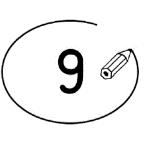  ❷	 Entoure la bonne réponse. 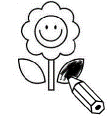 ❸	Colorie le bon résumé.La langue des dragons s'appelle le « dragono ». Les hommes ne la comprennent pas. Dans le livre, il y a une chanson écrite en dragono.La langue des dragons s'appelle le « dragono ». Elle n'est pas compliquée. Toi, tu peux comprendre ce qu'elle veut dire.Toi, tu comprends le « dragono ». C'est la langue que parlent les hommes et les dragons.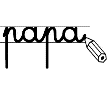 ❹ 	Ecris ce que tu vois. N’oublie pas la majuscule et le point.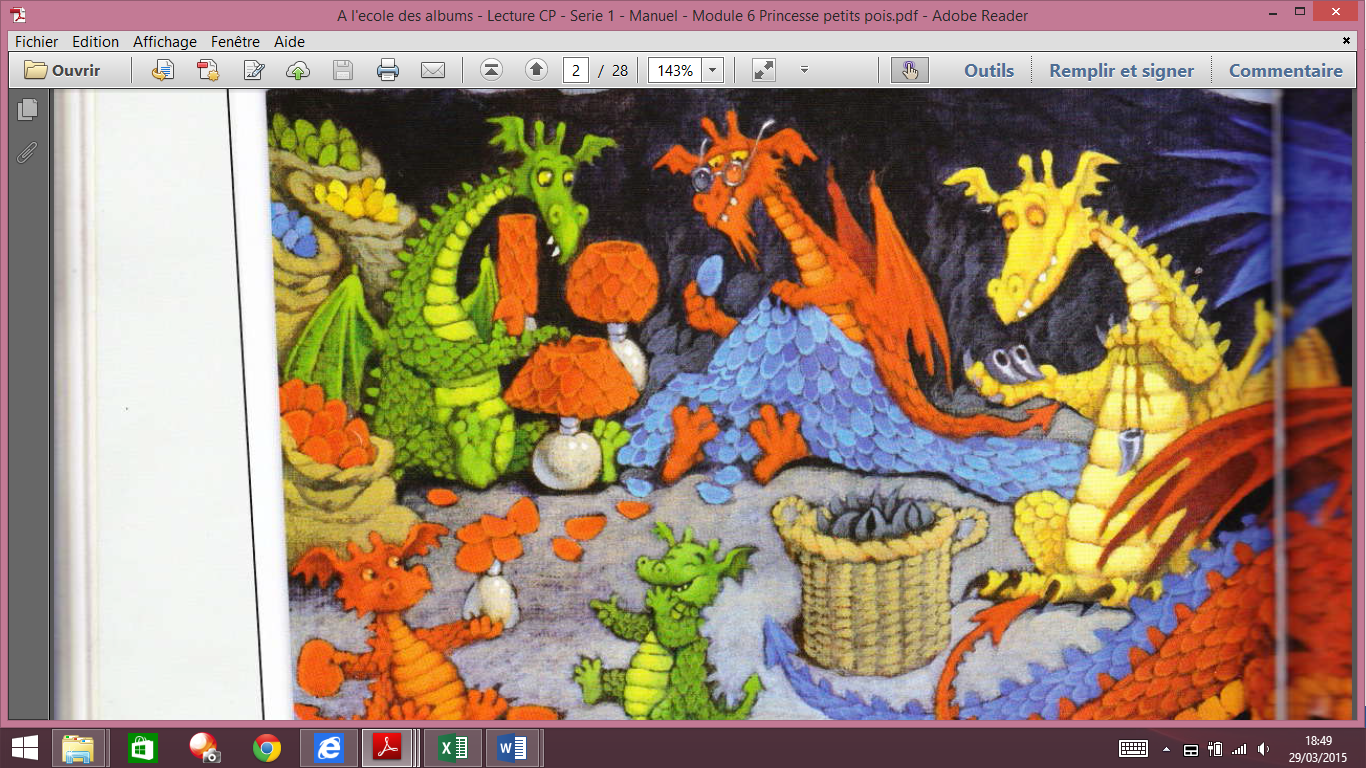 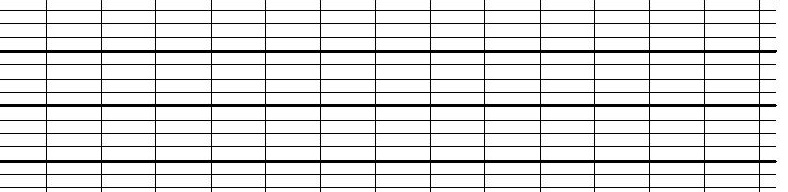 On voit deux devinettes dans le livre.vraifauxOn voit un texte qu'on ne comprend pas dans Ie livre.vraifaux